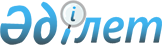 Об утверждении государственного образовательного заказа на подготовку кадров с высшим образованием на 2023-2024 учебный год
					
			Утративший силу
			
			
		
					Постановление акимата Туркестанской области от 6 октября 2023 года № 223. Утратило силу постановлением акимата Туркестанской области от 18 января 2024 года № 9
      Сноска. Утратило силу постановлением акимата Туркестанской области от 18.01.2024 № 9 (вводится в действие по истечении десяти календарных дней после дня его первого официального опубликования).
      В соответствии с подпунктом 8) пункта 2 статьи 6 Закона Республики Казахстан "Об образовании", акимат Туркестанской области ПОСТАНОВЛЯЕТ: 
      1. Утвердить государственный образовательный заказ на подготовку кадров с высшим образованием на 2023-2024 учебный год согласно приложению к настоящему постановлению. 
      2. Государственному учреждению "Управление образования Туркестанской области" обеспечить:
      1) в течение пяти рабочих со дня подписания настоящего постановления направление его копии в электронном виде на казахском и русском языках в филиал республиканского государственного предприятия на праве хозяйственного ведения "Институт законодательства и правовой информации Республики Казахстан" Министерства юстиции Республики Казахстан по Туркестанской области для официального опубликования и включения в Эталонный контрольный банк нормативных правовых актов Республики Казахстан;
      2) размещение настоящего постановления на интернет-ресурсе акимата Туркестанской области после его официального опубликования.
      3. Контроль за исполнением настоящего постановления возложить на курирующего заместителя акима Туркестанской области.
      4. Настоящее постановление вводится в действие по истечении десяти календарных дней после дня его первого официального опубликования.  Государственный образовательный заказ на подготовку кадров с высшим и послевузовским образованием на 2023-2024 учебный год
					© 2012. РГП на ПХВ «Институт законодательства и правовой информации Республики Казахстан» Министерства юстиции Республики Казахстан
				
      Аким области

Д. Сатыбалды
Приложение
к постановлению акимата
Туркестанской области от
06 октября 2023 года
№ 223
№
Код и классификация области образования
Код и наименование группы образовательных программ
Объем государственного образовательного заказа на 2023-2024 учебный год
Средняя стоимость расходов на обучение одного студента за учебный год (тенге) очное обучение
1
Бакалавриат ВМ086
Общая медицина 
15
1 188 000
2
Бакалавриат В057 
Информационные технологии (IT направление)
20
1 004 700